　　　　　　　僕の絵・花の道３８今は花もないけれど俊斗の運動会の日の名も知らない花もう一か月かかっている　　　　　　　　　九月のデッサン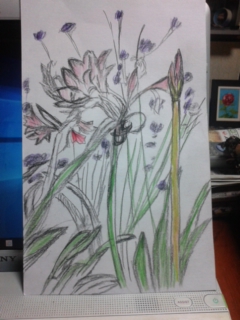 色が優しい色が難しい色が美しいみちお・画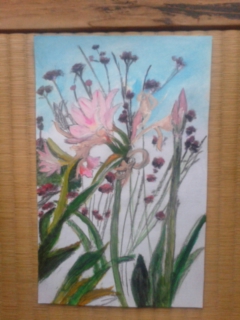 花の向こうにある土手に白い煙が立ち昇っている額装して花を華にしたみちお・額装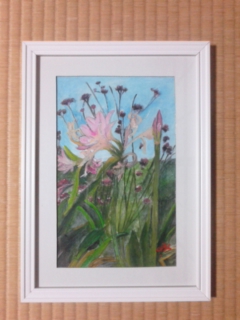 花街道にひと花だけ　季節外れに　咲いている話しかけてみた「疲れたんだ」そういったこのまま飾ろうか・・・みちお・デッサン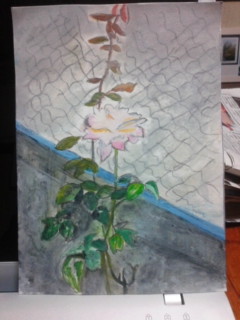 テンペラ画に少し仕上げた花街道に咲いている薔薇　花の道にどうぞみちお・画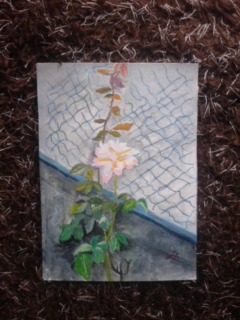 薔薇は、薔薇　もともと華額装してかくまったみちお・額装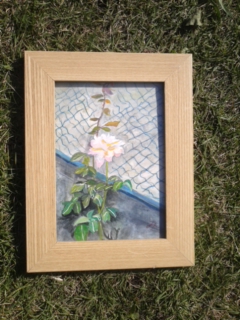 黄花ホトトギス　名前はもう忘れない玄関にあたまを下げて誰かを待っている「壽美優」こんな名を充ててみた絵にするのが大変でしょうね花の道に入れて十月には仕上げようと思うみちお・デッサン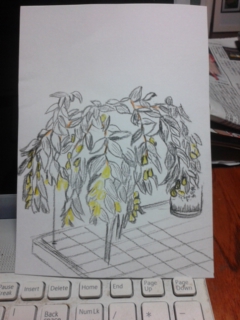 黄花にはまだ色がないテンペラで一塗りして機嫌を見た花の道に入れて、玄関の〒ポストもつけた未完２みちお・画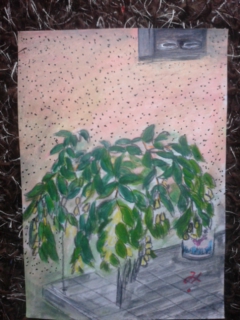 太陽にあてて　葉を黄色くさせたみちお・額装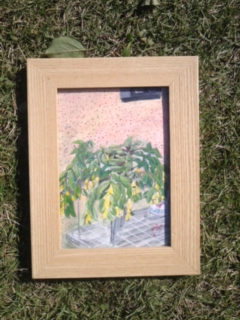 コスモスがありふれているように咲いている駐車場にちょっと寂しそうに咲いている　秋を花の道に入れて　デッサンして色鉛筆で　それを描いたテンペラで仕上げるのが楽しみみちお・デッサン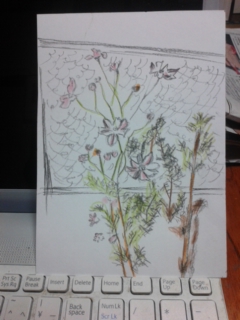 少し仕上げて　少し休んで　コスモスを唄う長野のコスモス街道を想う　　　未完みちお・画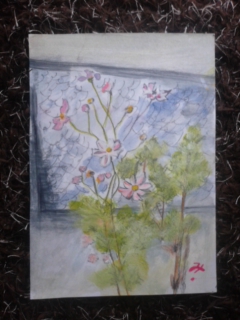 淋しくもあり懐かしくもありコスモス・・・　花束にはむかないみちお・額装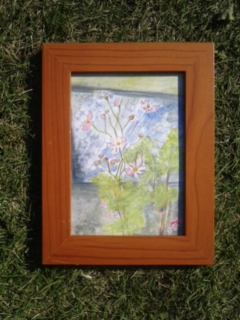 デッサンを考えて写真を写して　拡大して花弁から一輪ずつ　一輪ずつ　描いて　葉を重ねたテンペラ画が大好きになった洋間のカーパスに愛をこめて　　　　　　みちお・デッサン画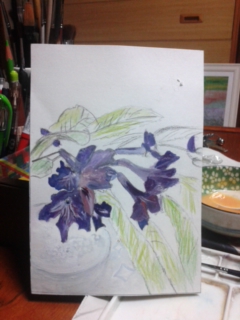 学名の Streptocarpus はギリシャ語で「らせん状」の意味 “Storeptos” と、「果実」の意味 “Karpus” という言葉が語源になっている。カーパスの花の色がでない光になった葉の色がでない高経の付属高校から出直そうか・・・に習おうかみちお・画装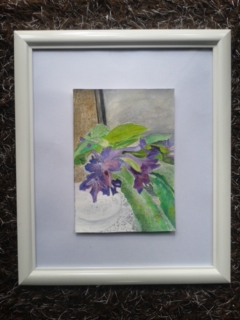 もう一度デッサンから挑戦色鉛筆で優しく塗って　テンペラで仕上げてみよう楽しい　時を忘れる花の道は命の道　ずうっとずっと歩き続けよう「秘めた意志」は明かさない　　　　　みちお・デッサン画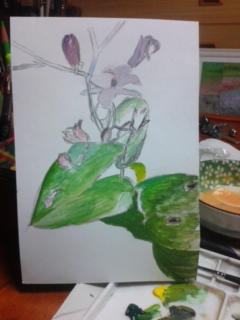 　　　　　　　　　　　　　　　　　　　　　　ホトトギス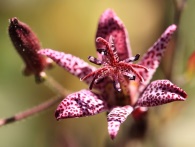 みちお・額装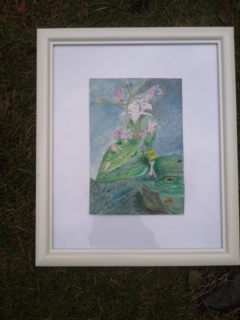 　平成二十九年十月詩日みちお（七十四歳）